Learning Objective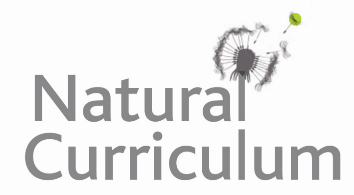 We can use headings and subheadings to structure a textChallenge 1Tick 4 sentences that might appear in a paragraph about a common kingfisher that has the subheading - ‘Threats to the common kingfisher’.Rats and domestic cats pose a threat to kingfishers in many places.         Kingfishers must eat their bodyweight in fish every day.Kingfishers are shy birds who perch over water to hunt for their prey.Kingfishers rely on getting food every day, so in extremely coldweather, they might find hunting hard and starve.Kingfishers do not teach their young to hunt, so many young kingfishersdo not survive for long on their own.Water pollution is a major threat to kingfishers as they may eat fish that have been poisoned.Polluted water means there are less fish for kingfishers to eat.Challenge 2Complete the following sentences, using words from the list below. Once you have done this, think of a suitable subheading for this paragraph of information.(subheading) ________________________________A kingfisher is designed to be an excellent____________. It eats mainly small fish such as minnows and stickleback. Sitting on a _____________ above the water, it uses its excellent ____________ to locate its prey. A kingfisher will fold its ____________ tight against its body as it plunges into the ____________. The bird’s impressive _______________ is ideal for snatching an unsuspecting fish. Once it has made its catch, it returns to the perch. A kingfisher will often hit the ____________ that it has caught against the branch of a tree to ___________ its bones. The fish is then _________________ whole, head first. 